記載要領1　この申告書は、原動機付自転車又は小型特殊自動車1台ごとに作成すること。2　「申告の理由」及び「種別」の各欄には、該当箇所の□(チェック欄)に✔を記入すること。3　「廃車年月日」の欄には、納税義務が消滅した年月日を記入すること。4　「納税義務者」の欄には、所有者と使用者が同じである場合は、所有者欄のみを記入すること。5　「届出者」の欄には、申告に来た者が納税義務者以外の者である場合に記入すること。6　「主たる定置場」の欄には、申告の際の主たる定置場が所有者の住所又は所在地と同じである場合については1を○で囲み、それ以外の場合については2の欄にその住所又は所在地を具体的に記入すること。7　「標識返納の有無」の欄には、標識の返納が有る場合には1を、また、標識の返納のない場合には2を○で囲むこと。なお、標識の返納のない場合については、その理由に該当する項目を○で囲み、具体的な理由を〔　　〕内に記入すること。8　「盗難届出」の欄には、「申告の理由」又は「標識返納がない場合、その理由」欄において「盗難」に該当する場合に、その盗難を届出た年月日、被害年月日、届出警察署及び受理番号を記入すること。軽自動車税廃車申告書兼標識返納書(原動機付自転車・小型特殊自動車)　　　　　　　　年　　　月　　　日　　　　　　　　　　　　　　　　　　　羽生市長　様　つぎのとおり申告及び標識の返納をします。軽自動車税廃車申告書兼標識返納書(原動機付自転車・小型特殊自動車)　　　　　　　　年　　　月　　　日　　　　　　　　　　　　　　　　　　　羽生市長　様　つぎのとおり申告及び標識の返納をします。軽自動車税廃車申告書兼標識返納書(原動機付自転車・小型特殊自動車)　　　　　　　　年　　　月　　　日　　　　　　　　　　　　　　　　　　　羽生市長　様　つぎのとおり申告及び標識の返納をします。軽自動車税廃車申告書兼標識返納書(原動機付自転車・小型特殊自動車)　　　　　　　　年　　　月　　　日　　　　　　　　　　　　　　　　　　　羽生市長　様　つぎのとおり申告及び標識の返納をします。軽自動車税廃車申告書兼標識返納書(原動機付自転車・小型特殊自動車)　　　　　　　　年　　　月　　　日　　　　　　　　　　　　　　　　　　　羽生市長　様　つぎのとおり申告及び標識の返納をします。軽自動車税廃車申告書兼標識返納書(原動機付自転車・小型特殊自動車)　　　　　　　　年　　　月　　　日　　　　　　　　　　　　　　　　　　　羽生市長　様　つぎのとおり申告及び標識の返納をします。申告の理由種別種別種別種別種別種別種別軽自動車税廃車申告書兼標識返納書(原動機付自転車・小型特殊自動車)　　　　　　　　年　　　月　　　日　　　　　　　　　　　　　　　　　　　羽生市長　様　つぎのとおり申告及び標識の返納をします。軽自動車税廃車申告書兼標識返納書(原動機付自転車・小型特殊自動車)　　　　　　　　年　　　月　　　日　　　　　　　　　　　　　　　　　　　羽生市長　様　つぎのとおり申告及び標識の返納をします。軽自動車税廃車申告書兼標識返納書(原動機付自転車・小型特殊自動車)　　　　　　　　年　　　月　　　日　　　　　　　　　　　　　　　　　　　羽生市長　様　つぎのとおり申告及び標識の返納をします。軽自動車税廃車申告書兼標識返納書(原動機付自転車・小型特殊自動車)　　　　　　　　年　　　月　　　日　　　　　　　　　　　　　　　　　　　羽生市長　様　つぎのとおり申告及び標識の返納をします。軽自動車税廃車申告書兼標識返納書(原動機付自転車・小型特殊自動車)　　　　　　　　年　　　月　　　日　　　　　　　　　　　　　　　　　　　羽生市長　様　つぎのとおり申告及び標識の返納をします。軽自動車税廃車申告書兼標識返納書(原動機付自転車・小型特殊自動車)　　　　　　　　年　　　月　　　日　　　　　　　　　　　　　　　　　　　羽生市長　様　つぎのとおり申告及び標識の返納をします。廃車原動機付自転車原動機付自転車原動機付自転車原動機付自転車小型特殊自動車小型特殊自動車小型特殊自動車軽自動車税廃車申告書兼標識返納書(原動機付自転車・小型特殊自動車)　　　　　　　　年　　　月　　　日　　　　　　　　　　　　　　　　　　　羽生市長　様　つぎのとおり申告及び標識の返納をします。軽自動車税廃車申告書兼標識返納書(原動機付自転車・小型特殊自動車)　　　　　　　　年　　　月　　　日　　　　　　　　　　　　　　　　　　　羽生市長　様　つぎのとおり申告及び標識の返納をします。軽自動車税廃車申告書兼標識返納書(原動機付自転車・小型特殊自動車)　　　　　　　　年　　　月　　　日　　　　　　　　　　　　　　　　　　　羽生市長　様　つぎのとおり申告及び標識の返納をします。軽自動車税廃車申告書兼標識返納書(原動機付自転車・小型特殊自動車)　　　　　　　　年　　　月　　　日　　　　　　　　　　　　　　　　　　　羽生市長　様　つぎのとおり申告及び標識の返納をします。軽自動車税廃車申告書兼標識返納書(原動機付自転車・小型特殊自動車)　　　　　　　　年　　　月　　　日　　　　　　　　　　　　　　　　　　　羽生市長　様　つぎのとおり申告及び標識の返納をします。軽自動車税廃車申告書兼標識返納書(原動機付自転車・小型特殊自動車)　　　　　　　　年　　　月　　　日　　　　　　　　　　　　　　　　　　　羽生市長　様　つぎのとおり申告及び標識の返納をします。廃車原動機付自転車原動機付自転車原動機付自転車原動機付自転車小型特殊自動車小型特殊自動車小型特殊自動車標識番号標識番号羽生市軽自動車税廃車申告書兼標識返納書(原動機付自転車・小型特殊自動車)　　　　　　　　年　　　月　　　日　　　　　　　　　　　　　　　　　　　羽生市長　様　つぎのとおり申告及び標識の返納をします。軽自動車税廃車申告書兼標識返納書(原動機付自転車・小型特殊自動車)　　　　　　　　年　　　月　　　日　　　　　　　　　　　　　　　　　　　羽生市長　様　つぎのとおり申告及び標識の返納をします。軽自動車税廃車申告書兼標識返納書(原動機付自転車・小型特殊自動車)　　　　　　　　年　　　月　　　日　　　　　　　　　　　　　　　　　　　羽生市長　様　つぎのとおり申告及び標識の返納をします。軽自動車税廃車申告書兼標識返納書(原動機付自転車・小型特殊自動車)　　　　　　　　年　　　月　　　日　　　　　　　　　　　　　　　　　　　羽生市長　様　つぎのとおり申告及び標識の返納をします。軽自動車税廃車申告書兼標識返納書(原動機付自転車・小型特殊自動車)　　　　　　　　年　　　月　　　日　　　　　　　　　　　　　　　　　　　羽生市長　様　つぎのとおり申告及び標識の返納をします。軽自動車税廃車申告書兼標識返納書(原動機付自転車・小型特殊自動車)　　　　　　　　年　　　月　　　日　　　　　　　　　　　　　　　　　　　羽生市長　様　つぎのとおり申告及び標識の返納をします。□　廃棄□　譲渡□　転出□　盗難・紛失□　その他(　　　　　)□　第一種(0.05L以下)□　第二種 乙(0.09L以下)□　第二種 甲(0.125L以下)□　ミニカー□　第一種(0.05L以下)□　第二種 乙(0.09L以下)□　第二種 甲(0.125L以下)□　ミニカー□　第一種(0.05L以下)□　第二種 乙(0.09L以下)□　第二種 甲(0.125L以下)□　ミニカー□　第一種(0.05L以下)□　第二種 乙(0.09L以下)□　第二種 甲(0.125L以下)□　ミニカー□　農耕作業用□　その他(　　　　　　　　)□　農耕作業用□　その他(　　　　　　　　)□　農耕作業用□　その他(　　　　　　　　)標識番号標識番号羽生市軽自動車税廃車申告書兼標識返納書(原動機付自転車・小型特殊自動車)　　　　　　　　年　　　月　　　日　　　　　　　　　　　　　　　　　　　羽生市長　様　つぎのとおり申告及び標識の返納をします。軽自動車税廃車申告書兼標識返納書(原動機付自転車・小型特殊自動車)　　　　　　　　年　　　月　　　日　　　　　　　　　　　　　　　　　　　羽生市長　様　つぎのとおり申告及び標識の返納をします。軽自動車税廃車申告書兼標識返納書(原動機付自転車・小型特殊自動車)　　　　　　　　年　　　月　　　日　　　　　　　　　　　　　　　　　　　羽生市長　様　つぎのとおり申告及び標識の返納をします。軽自動車税廃車申告書兼標識返納書(原動機付自転車・小型特殊自動車)　　　　　　　　年　　　月　　　日　　　　　　　　　　　　　　　　　　　羽生市長　様　つぎのとおり申告及び標識の返納をします。軽自動車税廃車申告書兼標識返納書(原動機付自転車・小型特殊自動車)　　　　　　　　年　　　月　　　日　　　　　　　　　　　　　　　　　　　羽生市長　様　つぎのとおり申告及び標識の返納をします。軽自動車税廃車申告書兼標識返納書(原動機付自転車・小型特殊自動車)　　　　　　　　年　　　月　　　日　　　　　　　　　　　　　　　　　　　羽生市長　様　つぎのとおり申告及び標識の返納をします。□　廃棄□　譲渡□　転出□　盗難・紛失□　その他(　　　　　)□　第一種(0.05L以下)□　第二種 乙(0.09L以下)□　第二種 甲(0.125L以下)□　ミニカー□　第一種(0.05L以下)□　第二種 乙(0.09L以下)□　第二種 甲(0.125L以下)□　ミニカー□　第一種(0.05L以下)□　第二種 乙(0.09L以下)□　第二種 甲(0.125L以下)□　ミニカー□　第一種(0.05L以下)□　第二種 乙(0.09L以下)□　第二種 甲(0.125L以下)□　ミニカー□　農耕作業用□　その他(　　　　　　　　)□　農耕作業用□　その他(　　　　　　　　)□　農耕作業用□　その他(　　　　　　　　)廃車年月日廃車年月日　　　　年　　月　　日納税義務者所有者住　所又は所在地〒 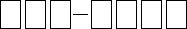 〒 〒 〒 主たる定置場主たる定置場主たる定置場1　左記所有者の住所又は所在地と同じ1　左記所有者の住所又は所在地と同じ1　左記所有者の住所又は所在地と同じ1　左記所有者の住所又は所在地と同じ1　左記所有者の住所又は所在地と同じ1　左記所有者の住所又は所在地と同じ1　左記所有者の住所又は所在地と同じ納税義務者所有者住　所又は所在地〒 〒 〒 〒 主たる定置場主たる定置場主たる定置場2222222納税義務者所有者(フリガナ)氏　名又は名　称主たる定置場主たる定置場主たる定置場2222222納税義務者所有者(フリガナ)氏　名又は名　称車名車名車名車名車名型式及び年式型式及び年式型式及び年式型式及び年式原動機の型式番号納税義務者所有者(フリガナ)氏　名又は名　称型年式型年式型年式型年式納税義務者所有者生年月日大･昭･平　　　　年　　　月　　　日電話番号型年式型年式型年式型年式納税義務者使用者住　所又は所在地〒 〒 〒 〒 車台番号車台番号車台番号車台番号車台番号型式認定番号型式認定番号型式認定番号型式認定番号総排気量又は定格出力納税義務者使用者住　所又は所在地〒 〒 〒 〒 cc(L)kW納税義務者使用者住　所又は所在地〒 〒 〒 〒 標識返納の有無標識返納の有無標識返納がない場合、その理由標識返納がない場合、その理由標識返納がない場合、その理由標識返納がない場合、その理由標識返納がない場合、その理由標識返納がない場合、その理由標識返納がない場合、その理由標識返納がない場合、その理由納税義務者使用者(フリガナ)氏　名又は名　称標識返納の有無標識返納の有無標識返納がない場合、その理由標識返納がない場合、その理由標識返納がない場合、その理由標識返納がない場合、その理由標識返納がない場合、その理由標識返納がない場合、その理由標識返納がない場合、その理由標識返納がない場合、その理由納税義務者使用者(フリガナ)氏　名又は名　称1　有2　無1　有2　無　イ　盗難　　　ロ　紛失　　　ハ　破損　　　ニ　その他(　　　　　)　具体的に：　イ　盗難　　　ロ　紛失　　　ハ　破損　　　ニ　その他(　　　　　)　具体的に：　イ　盗難　　　ロ　紛失　　　ハ　破損　　　ニ　その他(　　　　　)　具体的に：　イ　盗難　　　ロ　紛失　　　ハ　破損　　　ニ　その他(　　　　　)　具体的に：　イ　盗難　　　ロ　紛失　　　ハ　破損　　　ニ　その他(　　　　　)　具体的に：　イ　盗難　　　ロ　紛失　　　ハ　破損　　　ニ　その他(　　　　　)　具体的に：　イ　盗難　　　ロ　紛失　　　ハ　破損　　　ニ　その他(　　　　　)　具体的に：　イ　盗難　　　ロ　紛失　　　ハ　破損　　　ニ　その他(　　　　　)　具体的に：納税義務者使用者生年月日大･昭･平　　　　年　　　月　　　日電話番号1　有2　無1　有2　無　イ　盗難　　　ロ　紛失　　　ハ　破損　　　ニ　その他(　　　　　)　具体的に：　イ　盗難　　　ロ　紛失　　　ハ　破損　　　ニ　その他(　　　　　)　具体的に：　イ　盗難　　　ロ　紛失　　　ハ　破損　　　ニ　その他(　　　　　)　具体的に：　イ　盗難　　　ロ　紛失　　　ハ　破損　　　ニ　その他(　　　　　)　具体的に：　イ　盗難　　　ロ　紛失　　　ハ　破損　　　ニ　その他(　　　　　)　具体的に：　イ　盗難　　　ロ　紛失　　　ハ　破損　　　ニ　その他(　　　　　)　具体的に：　イ　盗難　　　ロ　紛失　　　ハ　破損　　　ニ　その他(　　　　　)　具体的に：　イ　盗難　　　ロ　紛失　　　ハ　破損　　　ニ　その他(　　　　　)　具体的に：届出者届出者住　所又は所在地〒 〒 〒 〒 盗難届出届出年月日　　　年　　月　　日　　　年　　月　　日　　　年　　月　　日　　　年　　月　　日被害年月日被害年月日　　　　年　　月　　日　　　　年　　月　　日届出者届出者住　所又は所在地〒 〒 〒 〒 盗難届出届出警察署警察署　　　　　　　　　　　　交番・駐在所　警察署　　　　　　　　　　　　交番・駐在所　警察署　　　　　　　　　　　　交番・駐在所　警察署　　　　　　　　　　　　交番・駐在所　警察署　　　　　　　　　　　　交番・駐在所　警察署　　　　　　　　　　　　交番・駐在所　警察署　　　　　　　　　　　　交番・駐在所　警察署　　　　　　　　　　　　交番・駐在所　届出者届出者住　所又は所在地〒 〒 〒 〒 盗難届出受理番号届出者届出者(フリガナ)氏　名又は名　称盗難届出受理番号届出者届出者(フリガナ)氏　名又は名　称届出者届出者(フリガナ)氏　名又は名　称届出者届出者電話番号